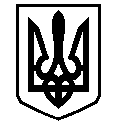 У К Р А Ї Н АВАСИЛІВСЬКА МІСЬКА РАДАЗАПОРІЗЬКОЇ ОБЛАСТІР О З П О Р Я Д Ж Е Н Н Яміського голови12 серпня  2019                                                                                             №   88Про скликання  виконавчого комітету Василівської  міської ради  	Відповідно до ст. 42, 53 Закону України «Про місцеве самоврядування в Україні»Скликати  чергове засідання  виконавчого  комітету Василівської міської ради Запорізької області  14 серпня   2019  року о 14-00 годині  в приміщенні  Василівської міської ради за адресою: м.Василівка, бульвар Центральний, 1.Включити до порядку денного  засідання виконавчого комітету міської ради  питання: Про  виконання міського бюджету за 6 місяців 2019 року.Доповідає: Деревянко В.Ю.  – провідний спеціаліст з питань формування бюджету та використання бюджетних коштів   відділу економічного розвитку  виконавчого апарату міської ради. Про  встановлення базових узгоджених тарифів на послуги з поводження з побутовими відходами у м. Василівка; Про продовження строку дії дозволу  на розміщення  зовнішньої реклами ТОВ «Шоколад».Доповідає: Беркета С.А.  – провідний спеціаліст   відділу економічного розвитку  виконавчого апарату міської ради. Про припинення дії «Договору № 354/17 про надання послуг з управління багатоквартирних будинків міста Василівка від 03 листопада 2017 року».Доповідає: Борисенко Ю.Л. – заступник  міського голови з питань діяльності виконавчих органів ради, начальник відділу комунального господарства та містобудування  виконавчого апарату міської ради.2.5.Про затвердження проектно-кошторисної документації на об’єкт «Реконструкція лінії вуличного освітлення по бульвару Центральному в м. Василівка Запорізької області»;2.6. Про затвердження проектно-кошторисної документації на об’єкт «Реконструкція споруд  для збирання, очищення та  використання  вод поверхневого стоку по  вулиці  Каховській         м. Василівка Запорізької області».  Доповідає :  Коновалов В.О. – начальник відділу  будівництва та інвестиційного розвитку    виконавчого апарату міської ради.2.7. Про надання матеріальної  допомоги;2.8. Про надання дозволу на  функціонування атракціонів;2.9. Про внесення доповнень до рішення виконавчого комітету міської ради від 11 грудня 2018 року № 126 «Про затвердження Плану діяльності виконавчого комітету Василівської міської ради  Запорізької області з питань підготовки проектів регуляторних актів на 2019 рік»;2.10. Про реєстрацію місця проживання фізичної особи.Доповідає: Кривуля В.В. – керуючий справами виконавчого комітету, начальник відділу юридичного забезпечення та організаційної роботи виконавчого апарату міської ради.Міський голова                                                                                                Л.М.Цибульняк  